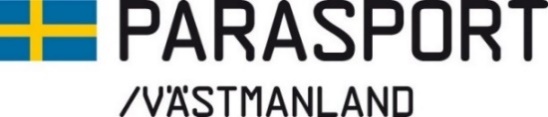 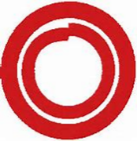             FUB Köping   Skoltävling i FriidrottKöping 22 maj 2024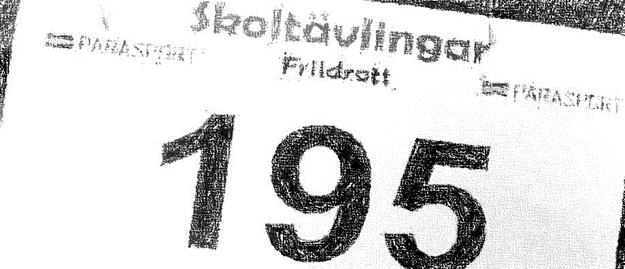 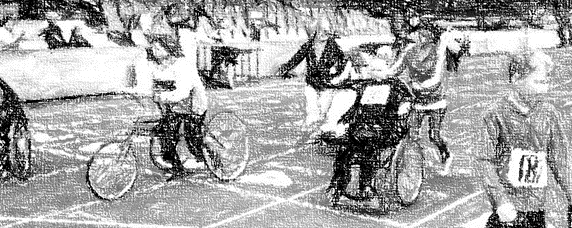 Välkomna till skoltävling i friidrott som kommer arrangeras på Köpings IP. Det här är andra året som vi arrangerar. Förra året genomförde vi tävlingen för första gången på en dag. Vi bjuder in till en dag även i år, den 21 maj. All information som tider, startande mm kommer att skickas till varje skola per e-post. OBS kom ihåg att ni betalar in er anmälningsavgift till Västmanlands Parasports PG. Vi skickar inte ut fakturor. Besök gärna vår Facebook och hemsida Västmanland | Parasport Sverige vi lägger ut aktuella inbjudningar mm. Vi ser fram emot en rolig och minnesvärd tävling! Ett arrangemang av Parasport och FUB Köping. Datum:	Onsdag den 22 maj 2024. Klasser	Nytt! Anpassad grundskola som läser ämnen mellanstadiet och högstadiet. 	Anpassad grundskola som läser ämnesområden mellanstadiet, högstadiet och anpassad gymnasieskola som läser ämnesområden, yrkesskolan (tidigare träningsskolan). Funktionärer	Arrangörerna. Vi måste hjälpas åt som alltid. Tävlingstid			Beräknad start kl.09:30, avslutning ca kl 13:00.Frågor:			Stefan Andersson  010 476 42 97 stefan.andersson@parasport.seAnmälan:			Tillhanda senast 25 april Vi ber er att komma in i tid med     				anmälningar. E-post: stefan.andersson@parasport.seAnmälningsavgift:		50 kr per tävlande. Västmanlands Parasportförbund. 		Nordea PG 9 26 75-8.  Kom ihåg att ange skola. ÅLDERSGRUPPER Anpassad GrundskolaLäser Ämnen 		Mellanstadiet 	flicka		MF
Läser Ämnen		Mellanstadiet	pojke		MP	Läser Ämnen		Högstadiet	flicka		HFLäser Ämnen		Högstadiet	pojke		HPLäser Ämnesområden	Mellanstadiet	flicka		ÄOMFLäser Ämnesområden	Mellanstadiet	pojke		ÄOMPLäser Ämnesområden	Högstadiet	flicka		ÄOHFLäser Ämnesområden	Högstadiet	pojke		ÄOHPLäser Ämnesområden	Gymnasiet	flicka		ÄOGFLäser Ämnesområden	Gymnasiet	pojke		ÄOGPKlasser. Klass R-Rullstol	Rullstolsåkare.Klass R Stående	Gående/springare med rörelsenedsättning. Klass R El-rullstol	Idrottare beroende av elrullstol Klass F71/72		Framerunning. Klass I-20		Idrottare med intellektuell funktionsnedsättning. Klass S		Idrottare med synnedsättning Ange på anmälan om man tävlar i tävlingstol.PRISERPrestationsmedalj till alla startande. Vi kommer inte dela ut till Guld-brons.60-METER LÖPNING  Starten kommer att ske med visselpipa plus flagga. För rullstolar ska framhjulen vara bakom startlinjen. 200-METER LÖPNING  Endast för racerunning (för klassificerade) och rullstol/tävlingsstol.LÄNGDHOPPVarje deltagare har 3 försök. En hoppzon på 1 meter kommer att finnas. D.v.s. deltagaren har en ruta om 1 meter där avstampet skall ske inom och där vi sen mäter från den plats där avstampet sker till nedslagsplatsen.KULA3 stötar. Det är viktigt att man stöter kula och försöker hålla upp armbågen genom stöten.Läser Ämnen		Mellanstadiet 	flicka		MF  	2 kg
Läser Ämnen		Mellanstadiet	pojke		MP	3 kgLäser Ämnen		Högstadiet	flicka		HF	3 kgLäser Ämnen		Högstadiet	pojke		HP	4 kgLäser Ämnesområden	Mellanstadiet	flicka		MF	2 kgLäser Ämnesområden	Mellanstadiet	pojke		ÄOMP 3 kgLäser Ämnesområden	Högstadiet	flicka		ÄOHF	 3 kgLäser Ämnesområden	Högstadiet	pojke		ÄOHP 4 kgLäser Ämnesområden	Gymnasiet	flicka		ÄOGF	 3 kgLäser Ämnesområden	Gymnasiet	pojke		ÄOGP	 4 kgAnmälningsblankett Distriktstävling i friidrott. Den 22 maj 2024 i Köping. SkolaKontaktperson/ tränareTelefon, mbl, e-postVälkomna att anmäla er på mejl till E-post: stefan.andersson@parasport.seNamnÅldersgruppKlasser60 meterLängdhoppKula200 meterRHSten Sture ( exempel )ÄOGPI-20XXX